Glory ExpandedJohn 17:20-2620“I do not ask for these only, but also for those who will believe in me through their word, 21that they may all be one, just as you, Father, are in me, and I in you, that they also may be in us, so that the world may believe that you have sent me. 22The glory that you have given me I have given to them, that they may be one even as we are one, 23I in them and you in me, that they may become perfectly one, so that the world may know that you sent me and loved them even as you loved me. 24Father, I desire that they also, whom you have given me, may be with me where I am, to see my glory that you have given me because you loved me before the foundation of the world.  25O righteous Father, even though the world does not know you, I know you, and these know that you have sent me. 26I made known to them your name, and I will continue to make it known, that the love with which you have loved me may be in them, and I in them.” John 17:20-26 Through The WITNESS Of The WordI do not ask for these only, but also for those who will believe in me through their wordII. To The WATCHING Of The WorldThat they may all be one, just as you, Father, are in me, and I in you, that they also may be in us, so that the world may believe that you have sent me.The Unity Of The Church Is…JESUS CENTEREDFAITH BASEDWORD ROOTEDGRACE IMPARTEDGLORY PURPOSEDSolo ChristoSola FideSola ScripturaSola GratiaSoli Deo Gloria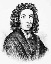 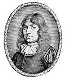 The Glory of a True Church and its Discipline Display'd Wherein a True Gospel-Church is Described. Together with the Power of the Keys, and who are to be let in, and who to be shut out."And when admitted Members, before the Church they must solemnly enter into a Covenant, to walk in the Fellowship of that particular Congregation, and submit themselves to the Care and Discipline thereof." "Being fully satisfied in the way of Church-Communion, and the Truth of Grace in some good measure upon one another's Spirits, we do solemnly join our selves together in a Holy Union and Fellowship, humbly submitting to the discipline of the Gospel, and all Holy Duties required of a People in such a Spiritual Relation.""Church Discipline,Formative & Corrective; in which is developed The True Philosophy of Religious Education."The Church Covenant contains a rich and beautiful summary of Christian duties; and contemplates the formation of every member to the highest excellence and loveliness of character. Every member, upon joining the Church, and signing this instrument, pledges himself."  A Summary of Church Discipline Shewing the Qualifications and Duties of the Officers and Members of a Gospel Church."Being thus satisfied with each other's graces and qualifications, and united in the bond of love they should give up themselves to the Lord and to one another by the will of God, by subscribing a written covenant consistent with the Word of God, thereby binding and obliging themselves to be the Lord's, to walk in all his commands and ordinances, and in all respects to behave towards each other as brethren, agreeable to the spiritual relation they now enter into." October 14, 1928The Missionary Baptist church met at Patten Chapel on the above date for the purpose of organizing a church at that place. 9 members had just been baptized into the arm of the Alton Park church.  Opportunity was given for members. 4 came forward on the forthcoming of a letter + one by baptism [the] latter making a total of 14 members by which the church was organized at that place.	Bro. T.J. Smith ask[ed] questions on the articles of faith [and] also read the church covenant.21that they may all be one, just as you, Father, are in me, and I in you, that they also may be in us, so that the world may believe that you have sent me. John 17:21III. For The WORSHIP Of The LordFather, I desire that they also, whom you have given me, may be with me where I am, to see my glory that you have given me because you loved me before the foundation of the world.One Last Thought: We can press in together toward “MEANINGFUL MEMBERSHIP” with confidence because Jesus is still praying for His church!